					                  ПРЕСС-РЕЛИЗ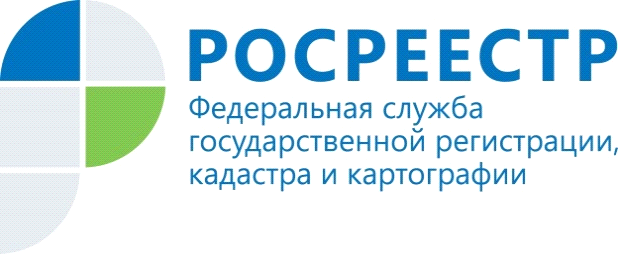 УПРАВЛЕНИЕ РОСРЕЕСТРА ПО МУРМАНСКОЙ ОБЛАСТИ ИНФОРМИРУЕТАдрес электронной почты важендля обратной связи с Росреестром 	Управление Росреестра по Мурманской области предлагает жителям Заполярья, имеющим в собственности недвижимость, внести в Единый государственный реестр недвижимости (ЕГРН) данные об адресах электронной почты либо актуализировать электронный адрес в случае его изменения. Это позволит собственникам получать информацию о своей недвижимости в режиме реального времени.Электронные адреса используются ведомством для рассылки уведомлений о ходе оказания услуг Росреестра или в случае проведения учетно-регистрационных действий с объектом недвижимости по документам, подписанным электронной подписью.   «Например, сейчас в реестр недвижимости вносится большое количество информации о зонах с особыми условиями использования территории. На земельные участки, попавшие в границы таких зон, накладываются определенные ограничения. При наличии адреса электронной почты в ЕГРН мы сможем мгновенно уведомить собственника о том, что его участок вошел в границы одной из таких зон. Также быстро собственник получит уведомление при поступлении в ведомство электронного пакета документов на регистрацию прав, что, в свою очередь, может позволить пресечь различные мошеннические действия», – отмечает и.о. руководителя Управления Росреестра по Мурманской области Элеонора Кукунова. Помимо этого, при наличии адреса электронной почты в едином реестре недвижимости Росреестр сможет направить правообладателю информацию о приостановлении или отказе в проведении кадастрового учета и (или) регистрации прав по электронному пакету документов; о внесении в ЕГРН сведений о публичном сервитуте; о возврате документов, представленных в электронном виде (при отсутствии в ЕГРН записи о возможности проведения электронной регистрации прав); о представлении заявления о внесении в ЕГРН сведений о расторжении или прекращении договора участия в долевом строительстве одной из сторон; о поступлении запроса на предоставление сведений об объекте недвижимости.Заявление о внесении в ЕГРН сведений об адресе электронной почты жители Мурманской области могут подать в любом офисе многофункционального центра или на официальном сайте Росреестра (https://rosreestr.ru/site/). Также указать адрес электронной почты можно непосредственно при подаче заявления на кадастровый учет и (или) регистрацию прав. Услуга по внесению в ЕГРН сведений об адресе электронной почты является бесплатной. Контакты для СМИ: Самсонова Наталья Юрьевна, тел. 44 71 19, факс 45-52-79, e-mail: 51_upr@rosreestr.ru